URBAN GAME „Po Biłgoraju”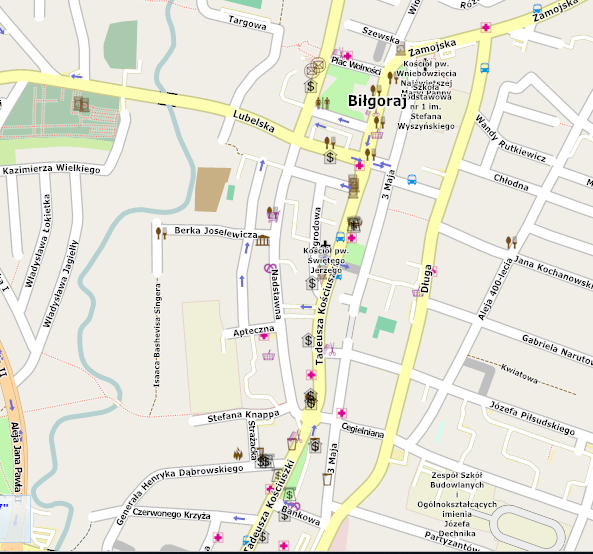 1. Father Jan Twardowski Primary School No.5 in Biłgoraj                 	START / FINISHING-LINE										Time: 120 minsRoute: about 3100 m2.  What is the name of the park ? ………………………………………………………………………………………………………………..…………………How many monuments  are there in the park ? ………………….…………………………………………………….………………………………..Count the wooden houses at Kopernika Street ……………………………….………………………………………………………………………….3.  What is the name of the park on the south and the east of the church of św. Jerzy ( saint George ) ? ……….................Which tree species dominates in the part of the park by the Singer’s bench  ?……………………………………………….………..… How long did Isaac Bashevis Singer live for ?.................................................................................................................4.To whom the bench in front of the Biłgoraj Cultural Centre is dedicated ?  …………………………………………………………………When the monument was created ? ……………………………………………………………………………………………………………………………Who is the author of the monument?  ………………………………………………………………………………………………….…………………….5.What year the monument designed by Lech Kwieciński was unveiled and consecrated ? ………………..…………………….The faithful from the parishes in which places were the donors of the monument ? ………………………………………………….How many major donors have sponsored the monument ?  ……………………………………………………………………………………….From the plaque at the Plac Wolności ( Freedom Square ) read where are the sources of the river ‘STOK’ ? …………………………………………………………………………………………………………………………………………………………………………………….6.  The oldest of Biłgoraj’s monument is located in the fence of the church. What year is it from?………………………………..How many of the murdered, whose names are on the plaque on the front wall of the church, came from Biłgoraj ? ………….…………………………………………………………………………………………………………………………………………………………………………Rewrite all the surnames beginning with the letter J and N from the plaque of those murdered on July 4, 1944 by the Nazis  ……………………………………………………………………………………………………………………………………………….………………………….…………………………………………………………………………………………………………………………………………………………………….………………………………………………………………………………………………………………………………………………………………………………………..………….. How many tanks are there on the fresco inside the church depicting the burning of Biłgoraj ?  ……………………………......7. At the junction of which two streets is there Zagroda Sitarska ? ( Sitarska Farm )………………………………………………..……… How many stone stairs lead to the door of the building ? (door through the porch ) ………………………………………………….How many windows are there in the north wall of the building ? ……………………………………………………………………………….8.From the mid-19th  century to the 60’s of the 20th century, the popular female name in Poland was MARIA . The common Polish male name since the 18th century is Jan.  Rewrite other frequently used names from other countries located by the larch trees.…………………………………………………………………………………………………………………………….…………………………………………………………………………………………………………………………………………………………………………………………..